 «Литературное творчество»Тема:                               «Как называются буквы в славянской азбуке и что означают эти названия?»План.1.Возникновение славянской письменности.2. Кто такие равноапостольные Кирилл и Мефодий? Мефодий и Кирилл составляют азбуку для славян.
       А)Как называются буквы в славянской азбуке и что означают эти названия?       Б)Особенности некоторых старославянских букв.        В)Изменения в старославянском алфавите в начале 20 века.3. Почему Мефодий и Кирилл решили составить азбуку для славян. Значение этого исторического события для мировой культуры. 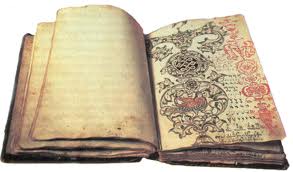 1.Появление письменности у славян связано с принятием христианства: необходимы были понятные славянам богослужебные тексты. Греческие миссионеры Константин (в схиме Кирилл) и Мефодий создали первый славянский алфавит и перевели с греческого фрагменты богослужения и Священного Писания. В основе старославянского лежит солунский диалект (Кирилл и Мефодий были родом из греческого города Фессалоники, или Солунь). Первоначально новый литературный язык распространился в Моравии, затем в Болгарии. Как же и откуда появилась наша азбука, и почему ее называют кириллицей?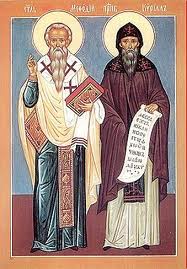  2. В IX веке в Византии, в городе Солунь (теперь это город Салоники в Греции), жили два брата — Константин и Мефодий. Были они люди мудрые и очень образованные и хорошо знали славянский язык. Этих братьев греческий царь Михаил послал к славянам в ответ на просьбу славянского князя Ростислава. (Просил Ростислав прислать учителей, которые смогли бы рассказать славянам о святых христианских книгах, неизвестных им книжных словах и смысле их).
     И вот братья Константин и Мефодий приехали к славянам, чтобы создать славянскую азбуку, которая впоследствии стала называться кириллицей. ( В честь Константина, который, приняв монашество, получил имя Кирилл).
     Как же они создали азбуку?    Кирилл и Мефодий взяли греческий алфавит и приспособили его для звуков славянского языка. Так что наша азбука — “дочка” греческого алфавита.   Многие наши буквы взяты из греческого, поэтому они и с виду на них похожи (греческие и славянские): Aa- Aa, Bb - Вв, Gg - Гг, Dd - Дд, Ee - Ee, Kk - Кк, Ll - Лл, Mm - Мм.     Если открыть«Толковый словарь» редакции любого из известных языковедов, то можно прочитать, что буква – это знак азбуки. Но каждая буква хранит в себе определенную тайну. Буква, как и люди, имеют свою историю. Имеет свою историю и наш алфавит Принято считать, что русский язык – один из самых трудных. Ещё бы: у англичан алфавит всего из 26 букв, у греков – вообще из 24, а в русском алфавите – целых 33! А ведь 33 буквы в русском алфавите не так давно – с 1918 года, а раньше…     В современном Русском алфавите буквы не имеют названий, но изначальные буквы Славянского алфавита (старославянского алфавита) обладают названиями и составляют азбуку, в которой последовательность названий образует осмысленное высказывание. А именно совокупность букв образует систематизированное сочетание буквенных названий и образует эзотерическую систему алфавита. 
    Названия букв Славянского алфавита не случайные и имеют особенный смысл, в котором заключено священное высказывание.     Если посмотреть на всю азбуку, то мы увидим, что ее условно можно разделить на две части, которые в корне отличаются друг от друга. При этом первую половину азбуки можно условно назвать «высшая» часть, а вторую «низшая». Высшая часть включает в себя буквы от А до Ф, то есть от «аз» до «ферт» и представляет собой перечень букв-слов, которые несут в себе понятный славянину смысл. Низшая часть азбуки начинается с буквы «ша» и заканчивается «ижицей». Буквы низшей части старославянской азбуки не имеют численного значения, в отличие от букв высшей части и несут в себе негативный подтекст. 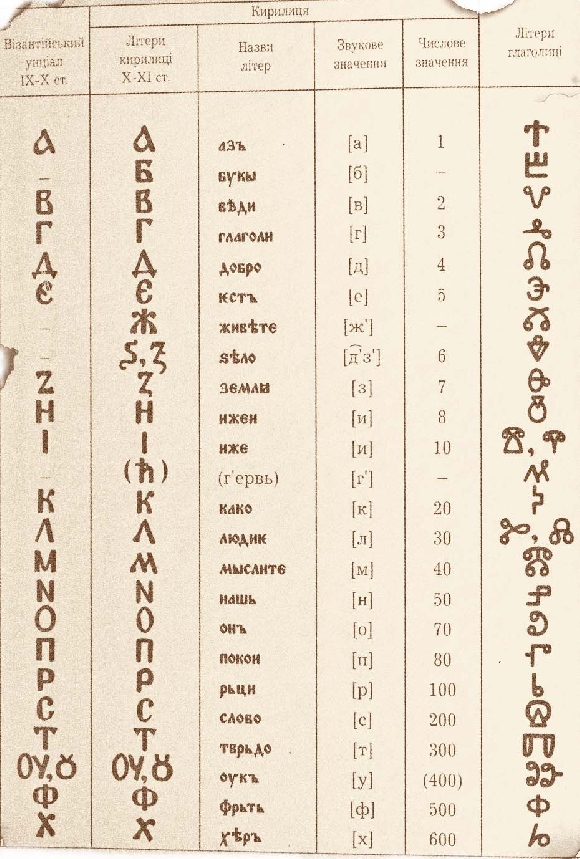     А) Для того чтобы понять тайнопись славянской азбуки, необходимо не просто бегло просмотреть её, а вчитываться в каждую букву-слово. Ведь каждая буква-слово содержит смысловое ядро, которое вкладывал в неё Константин.    Ниже я привожу названия и значения букв.1.Азъ – я или каждый. 2. Боукы – буквы. 3. Веди – ведать или знать. 4. Глаголи – глаголить или говорить. 5. Добро – доброе или доброта. 6. Есть – есть (естество) или весть, честь. 7. Живите – жизнь. 8. Зело – весьма или значительно. 9. Земля – земля. 10. Ижеи – Означает не употребляемый в современном русском языке союз иже и (именно) или слово воинственно (иже истинно). 11. Иже – означает не употребляемый в современном русском языке союз иже. 12. Како – как или утвердительное словосочетание то как (это как). 13. Людие – люди. 14. Мыслите – мысль. 15. Нашь – наше. 16. Онъ – тот (тот самый), оный или слово оно. 17. Покои – покой или умиротворение. 18. Рцы – говорить или речь. 19.Слово – слово. 20. Твердо – твёрдо или надёжно. 21. Оук – наука (уклад) или навык. 22 . Фертъ – вера. 23. Хер –  дух, что сравнимо с греческим "иеро-" (божественный). 24. Отъ – отец. 25. Цы – сын. 26. Червь – червь или чрево. 27. Ша – указательное местоимение тот, который эквивалентное местоимению тот что. 28. Шта – происходит из буквосочетаний шч и шт. 29. Ъ (ер) – означает скрытый  (незримый). 30. Ы (еры) – одухотворённый. 31. Ь (ерь) – сокровенный. 32. Ять – соответствует среднему звуку между е (iэ) и я. 33. Ю – величие (величание), поскольку объединяет буквы иже и онъ. 34. А йотированное – соответствует гласному звуку я, который является йотированным вариантом звука а. 35. Е йотированное – соответствует гласному звуку е, который является йотированным вариантом звука э. 36. Юс малый – соответствует носовому гласному звуку а. 37. Юс большой – соответствует носовому гласному звуку у. 38. Юс малый йотированный – соответствует носовому гласному звуку я (ia). 39. Юс большой йотированный – соответствует носовому гласному звуку ю (iу). 40. Кси – соответствует звукосочетанию кс в словах греческого происхождения. 41. Пси – имеет фонетическое соотношение с буквами покой и слово. 42. Фита – твёрдо и верно. 43. Ижица – во веки.   Можно заметить, что названия букв этой азбуки представляют практически все основные части речи: существительные (Добро, Земля, Люди, Слово), местоимения (Аз, ОН, Наш), глаголы разных форм (Веди, Есть, Рцы, Мыслете, Ять), наречия (Зело, Твердо) и различного вида союзные частицы. Однако в силу временных грамматических трансформаций русского языка, связанных прежде всего со способами словообразования, мы не можем в то же время с уверенностью отнести то или иное название буквы к какой-то определённой части речи. Например, название буквы Т можно трактовать как наречие – Твёрдо – и как прилагательное – Твёрдый, а также Покой – Покойный, Глаголь – Гласящий и так далее Давайте проследим историю нескольких букв.        Азъ – это начальная буква славянского алфавита, которая обозначает местоимение Я. Однако ее коренным смыслом является слово «изначально», «начинать» или «начало», хотя в быту славяне чаще всего употребляли Азъ в контексте местоимения. Тем не менее в некоторых старославянских письменах можно найти Азъ, который обозначал «один», например, «поеду азъ к Владимиру». Или же «начинать с азов» обозначало «начинать с начала». Таким образом, славяне обозначали с началом азбуки весь философский смысл бытия, где без начала нет конца, без тьмы нет света, а без добра нет и зла. При этом главный акцент в этом ставится на двойственности устроения мира. Собственно и сама азбука построена на принципе двойственности, где она условно разделена на две части: высшая и низшая, положительная и отрицательная, часть, расположенная в начале и часть, которая находится в конце. Кроме того не стоит забывать о том, что Азъ имеет числовое значение, которое выражается цифрой 1. У древних славян цифра 1 была началом всего прекрасного. Сегодня, изучая славянскую нумерологию, можно сказать, что славяне, как и другие народы, разделяли все числа на чет и нечет. При этом нечётные числа были воплощением всего положительного, доброго и светлого. В свою очередь чётные числа представляли тьму и зло. При этом единица считалась началом всех начал и очень почиталась славянскими племенами. С точки рения эротической нумерологии считается, что 1 представляет собой фаллический символ, с которого начинается продолжение рода. У этого числа есть несколько синонимов: 1 – это единица, 1 – это один, 1 – раз. 
     Буки (Букы) – вторая буква-слово в азбуке. Она не имеет цифрового значения, однако имеет не менее глубокое философское значении, нежели Азъ. Буки – значит «быть», «будет» чаще всего использовалась при оборотах в будущей форме. Например, «боуди» обозначает «пусть будет», а «боудоущий», как вы, наверное, уже догадались, обозначает «будущий, предстоящий». В этом слове наши предки выражали будущее как неизбежность, которая могла быть, как хорошей и радужной, так мрачной и ужасной. До сих пор доподлинно неизвестно, почему Букам Константин не дал числового значения, однако многие ученые предполагают, что это связано с двойственностью этой буквы. Ведь по большому счету она обозначает будущее, которое каждый человек представляет для себя в радужном свете, но с другой стороны это слово также обозначает неизбежность наказания за совершенные низкие поступки. 
    Веди – интереснейшая буква старославянского алфавита, которая имеет числовое значение 2. У этой буквы есть несколько значений: ведать, знать и владеть. Когда Константин вкладывал в Веди этот смысл, он подразумевал сокровенное знание, знание – как высший божественный дар. Если вы сложите Азъ, Буки и Веди в одну фразу, то получите фразу, которая обозначает «Я буду знать!». Таким образом, Константин показывал, что человек, открывший созданную им азбуку, впоследствии будет обладать каким-то знанием.Еръ - самая дорогая буква в мире.   Буква «ъ», так называемый «твёрдый знак», сейчас ведёт себя тихо и мирно на страницах наших книг.  Как маленький скромный труженик, она появляется то тут, то там и выполняет всегда одну и ту же работу.  Сравните такие пары слов: обедать и объедать; сесть и съесть. В чем разница между словами, которые в эти пары входят?   В слове «съесть» звук «е» произносится не так, как мы его обычно выговариваем в середине слов, а так, как в начале: Не как «е», а как «йэ». Ведь в начале слов буква «е» означает всегда не звук «е», а два звука «й» + «е». А раз это так, то у нас и создаётся впечатление, что слово с «ером» внутри произносится раздельно, как бы в два приёма, с «двумя началами»: Об+явление; суб+ект.  Поэтому говорят, что у твёрдого знака здесь роль разделителя.   Попытайтесь убрать его с места, произойдет недоразумение: читающий растеряется, не узнает самых обычных слов.     Недалеко ушло то время, когда о твёрдом знаке с гневом и негодованием писали лучшие ученые-языковеды. «Немой место занял, подобно, как пятое колеса!» - сердито говорил о твёрдом знаке М.В.Ломоносов еще в XVIII веке.    Возьмём фразу: тогда о твёрдом знаке с гневом и негодованием…    В 1917 году при письме мне пришлось бы поставить в ней четыре твёрдых знака: на конце слов «твёрдом», «с», «гневом», «негодованием». Он ничему не помогал, ничего не выражал, решительно ни чего «не делал». В каждом слове при печатании книг ставился «твёрдый знак».   Если бы в то время этот знак не писался в конце каждого слова, то количество бумаги уходило намного меньше на одну книгу, чем тратилось! А как мы знаем: бумагу изготавливают из древесины, а это значит вырубка лесов – урон природе и государству! Но царские правители всячески защищали «твёрдый знак». Научные книги, изданные в то время, были большой редкостью, стоили они очень дорого. А «твёрдый знак» своим чёрным силуэтом заслонял ясный свет науки.    Когда «ъ» перестали писать в конце слова, то осваивать грамоту стало намного легче. В наше время в конце слов «твёрдый знак» уже не пишут. И я считаю, что употреблять в правописании «ъ» не нужно!    Ять - так называемая буква – пугало. Все, наверное, слышали про букву–страшилище, про знаменитый «ять», облитый слезами бесчисленных поколений русских школьников. Однако далеко не все теперь знают, что это было такое.   В нашем нынешнем письме существует два знака для звука «е»: «е» и «э», или «э обратное». Более или менее понятно; сравнение произношение таких слов, как «монета» и «Монэ» (фамилия известного французского художника Клода Моне), «стэк» и «текст». Сопоставьте слова вроде «эхать» и «ехать», «электричество» и «еле крутится», – то можно понять, для чего нам нужны эти две буквы.    Но до 1918 года в русской азбуке была и ещё одна буква «е», этот самый «ять», похожий по внешнему виду на значок планеты Сатурн.   Давайте всмотримся в небольшой списочек примеров.                               В мелком пруду.                 и            Пиши мелком.                               Ели высоки.                                       Мы ели суп.                               Это не мой кот.                                  Этот кот не мой.                               Начался вечер.                                   Поднялся ветер.                               Туда прибрел и вол.                           Я приобрёл вола.    В примерах правого столбца вместо буквы «е» прежде писался «ять».    Попробуем, произнося эти предложения по нескольку раз подряд, расслышать разницу в звуках «е» в левом и правом столбцах. Вы ровно ничего не услышите: звуки и в тех и других случаях совершенно сходны. А до 1918 года эти слова писали совершенно по–разному.    Было время, когда звук «е» в словах правого и левого столбцов являлся отнюдь не одинаковым, причём разницу эту мог уловить каждый нормальный человек.    Там, где по-русски всегда писалась буква «е», в украинском и польском в родственных словах, тоже стоит буква «е». Но там, где у нас раньше был «ять», украинцы и поляки произносят другие звуки, обозначая их иными буквами. Это говорит нам о том, что звук «е» и в наших словах когда–то был далеко не одинаковым. Тогдашним школьникам нелегко было запомнить, где и какие слова пишутся через «е» или через «ять». Знаменитый «ять» был не одинок в грамоте прошлых лет. Нам намного легче писать по-русски грамотно, потому что исчезли «буквы ископаемые». Нашим дедам и прадедам было гораздо сложнее осваивать азбуку и её написание.     Ижица - последняя буква Кириллицы. Собственно её в древнейшей письменности использовали крайне редко, но в сочетании с о по греческому образцу дала обозначающий звук (у). Эта составная буква (оу) носит название «ук».    Первоначально ук в кириллице обычно выглядел как ov; при недостатке места (обычно в конце строк) ижицу ставили на о и получалось нечто гаммаобразное (в виде цифры 8 со срезанной макушкой). Двухбуквенное же начертание ov со временем продлило свою правую часть под строку и стало выглядеть как «оу»; параллельно и ижица в записи чисел тоже стала y-образной. В древнерусской письменности далее сочетание «оу» в большинстве случаев упростилось до у — тем самым совпав с ижицей из греческих заимствований и поглотив её.    Одно время ижицу употреблять перестали, но позднее учёные люди, в том числе южнославянского происхождения (бежавшие из завоёванных турками стран), стали исправлять книжность, стараясь, в частности, восстановить отошедшее от греческого оригинала написание имён, названий и прочих заимствований. Так наряду со «старой» ижицей (ставшей у-образного вида и переименовавшейся в «ик»; диграф же оу получил название «он-ик», как составленный из знаков «он» и «ик») вошла в азбуку и стала употребляться «новая» (а на самом деле изначальная) бесхвостая ижица v.     До времён Петра I русская азбука и орфография не считались отличными от церковнославянских, так что правила употребления ижицы были одни и те же. Пётр I ввёл для русского языка упрощённую письменность (гражданский шрифт) — без надстрочных знаков и с меньшим числом букв. Среди прочих «лишних» букв он отменил и ижицу (заменив на I или В, в зависимости от произношения). Но позже она была восстановлена. Снова отменена в 1735 году. Снова восстановлена в 1758 году. С тех пор каких-либо предписаний касательно её применения не было, но сама собой она употреблялась все реже. С 1870 годов ижицу в азбуке иногда помещали в скобки (из-за редкости использования этой буквы). До 1917—1918 годов ижица встречалась в немногих словах: чаще это было «мѵро» с производными, реже «сѵнодъ» и ещё реже — «ѵпостась» и в некоторых других. В печати начала XX века можно усмотреть некое оживление её использования по сравнению с концом XIX века. В документах орфографической реформы 1917—1918 годов ижица не упомянута, хотя утверждали, что тогда-то её и отменили, наряду с десятеричным i, ятем и фитой. Что же означали другие буквы славянского алфавита? Мне удалось найти очень интересный материал, который я разместила в одной таблице.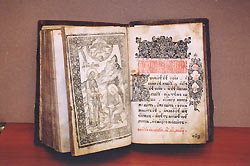 Б) До Кирилла и Мефодия в славянской Азбуке было 49 букв. Но 2 из них обозначали звуки, которые не употреблялись в греческой речи – и эти буквы упразднили. И дальше Азбука славянская значительно изменилась.
    Первоначально славянская Азбука выглядела так: 
Азъ Боги Въди Глаголи Добро Есть Есмь Животъ Зело Земля Иже Ижеи Инить Гервь Како Люди Мыслъте Нашъ Онъ Покои Ръцы Съловъ Твърдо Ук Оук Феръть Херъ Отъ Ци Чрървль Ша Шта Еръ Еры Ерь Ять Юнь Арь Эдо Ом Ень Одь Ёта Ота Кси Пси Fита Ижица Ижа 
А теперь вот так: 
А Б В Г Д Е Ё Ж З И Й К Л М Н О П Р С Т У Ф Х Ш Щ Ц Ч Ъ Ы Ь Э Ю Я Почему это произошло?В) В начале XVIII века Петр I провел реформу азбуки. Трудные для написания буквы были заменены так называемым гражданским шрифтом. Такого вида буквами с небольшим изменением мы пользуемся и сейчас.В 1917-1918 годах была новая реформа азбуки. В результате которой были исключены «ять», «ижица», «фита» и «ер» в конце слова. Что это за буквы и почему их изгнали из азбуки. Буква «ять» по своему внешнему виду похожа на значок, которым астрономы обозначают планету Сатурн. Буквы ять и е произносились совершенно одинаково.До ее изгнания из азбуки она носила название «страшилища», «пугала», т. к. она затрудняла правописание и приносила много огорчений (особенно детям). Им приходилось механически изучать правила на ять. Ошибки на ять считались самыми страшными. Выражение «знать на ять» свидетельствовало о наилучших познаниях.«Ижица» выглядела, как римское V и чем – то напоминала перевернутый кнут. Отсюда пошло выражение «прописать ижицу», что означало выпороть, а в более широком смысле – устроить кому – либо головомойку.Буква «ер» , так называемый «твердый знак», сейчас считается полезной буквой. Она выполняет всегда одну и ту же скромную роль: отделяет согласную приставки от гласной. А до реформы 1917 – 1918 годов это буква писалась в конце слов после твердых согласных ее называли «бездельником», «лодырем», «кровососом», «разбойником», «дармоедом». Буква «ер» на конце слов пожирала более 8% времени и бумаги.Давно забытая буква  «фита» и хорошо знакомая нам ф  («ферт» ) передавали один и тот же звук, изначально несвойственный русскому языку. Когда – то обе буквы попали в старославянский язык из греческого вместе со словарями, в которых они встречались.Фита встречалась намного реже: уже в греческом языке, на котором говорили солунские братья, она была архаизмом.Древнееврейские, египетские, арабские слова, пришедшие к нам через греческий, а позже – латинские, английские, французские, немецкие и проч. – все они могли писаться только через ферт.Народ заметил забавное сходство между рисунком этой буквы и осанкой подбоченившегося человека. Позже появилось выражение «ходить фертом». В переносном смысле оно значит «быть самодовольным щеголем, держаться с показным ухарством».      До недавнего времени считалось, что Азбука – это просто буквы языка, расположенные в определённом порядке. То есть просто значки. И всё! Но русская азбука – уникальное явление среди всех известных способов буквенного письма. Она отличается от других алфавитов не только тем, что здесь - один звук – одна буква. В этой азбуке, и только в ней, есть содержание. Русская азбука – это не только набор букв, соответствующих звукам, это ещё и целое послание к славянам. 
                              Азъ буки веде. 
                              Глаголь добро есте. 
                             Живите зело, земля, 
                             И, иже како люди. 
                             Мыслете наш он покой. 
                             Рцы слово твёрдо. 
                            Укъ фертъ херъ. 
                            Цы, черве, шта ъра юсъ яти! 
                 Перевод на современный язык( автора не указан): 
                           Я знаю буквы. 
                           Письмо – это достояние. 
                          Трудитесь, усердно, земляне! 
                          Как подобает разумным людям. 
                          Постигайте мироздание. 
                          Несите слово убеждённо! 
                          Знание – дар Божий. 
                         Дерзайте, вникайте… 
                         Чтобы Сущего свет постичь! 
            Э. Пройдаков предлагает немного другую расшифровку. Он пишет: 
          Аз Буки Веди – Я Бога ведаю. Аз –основа, начало, Я. Я – с меня начинается мой мир. А сейчас Я – последняя буква алфавита. Основа всему – знание Бога и предков своих, то есть родителей, корней своих. 
         Глаголь Добро – говори, делай добро. Помните у Пушкина: «Глаголом жечь сердца людей». Глагол – это и слово, и дело одновременно. Говорю – значит делаю. И делаю добро. 
        Добро есть Жизнь – только добро создает жизнь. 
       Живете зело земля. – живите землею, она кормилица наша. 
       И како люди мыслите – наш он покой. Т.е. как вы, люди, думаете, таков и ваш мир. 
      Рци слово твердо. Говори слово твердо. Сказал – сделал.    Н.В.Гоголь говорил, что «сам необыкновенный язык наш есть еще тайна. В нем все тоны и оттенки, все переходы звуков от самых твердых до самых нежных и мягких; он беспределен и может, живой, как жизнь, обогащаться ежеминутно, почерпая, с одной стороны, высокие слова из языка церковно-библейского, а с другой стороны – выбирая на выбор меткие названия из бесчисленных своих наречий…».  Я думаю, с этим нужно согласиться. Сколько ещё тайн предстоит разгадать нам в языке…3. Ежегодно 24 мая (в День поминовения святых равноапостольных братьев Кирилла и Мефодия) в России и других славянских странах отмечается День славянской письменности и культуры.В России впервые этот праздник отметили в 1992 году. В этот день в Москве на Славянской площади был открыт памятник Кириллу и Мефодию. У подножия этого памятника установлена Неугасимая Лампада – знак вечной памяти. С тех пор каждый год 24 мая мы чествуем Кирилла и Мефодия. Чем же они заслужили такую честь? Почему два тысячелетия помнят о них народы?До Кирилла и Мефодия у славян не было письменности. Они не могли написать на своем языке ни книг, ни даже писем друг другу.От нашего главного свидетеля первоначальной истории Руси — «Повести временных лет» — мы узнаем, что однажды славянские князья Ростислав, Святополк и Коцел отправили к византийскому царю Михаилу послов с такими словами: «Земля наша крещена, но нет у нас учителя, который бы наставил и поучил нас, и объяснил святые книги. Ведь не знаем мы ни греческого языка, ни латинского; одни учат нас так, а другие иначе, от этого не знаем мы ни начертания букв, ни их значения. И пошлите нам учителей, которые бы могли нам рассказать о книжных словах и о смысле их».Тогда вызвал к себе царь Михаил двух ученых братьев — Константина и Мефодия и «уговорил их царь, и послал их в славянскую землю к Ростиславу, Святополку и Коцелу».Создатели славянской азбуки Константин (при пострижении в монахи он был назван Кириллом) (827 – 869) и Мефодий (815-885) происходили из византийского города Солуни (ныне – Салоники в Северной Греции), в котором проживало многочисленное славянское население и славяне занимали многие официальные посты. Будущие славянские просветители получили прекрасное воспитание и образование.Кирилл, хорошо знавший не только греческий, арабский и латинский, но и язык славян, был отправлен в Болгарию с просветительской миссией.Но просвещение славян оказалось невозможным без книг на их родном языке. Поэтому Кирилл приступил к созданию славянской азбуки. Но создание письменности – непосильная задача для одного человека. Поэтому Кирилл отправился в монастырь к своему старшему брату Мефодию. Брат был самым близким его единомышленником. Мефодия увлекла идея создания письменности для славян, предложенная младшим братом.В Константинополе при подготовке к поездке Константин составил для славян алфавит (глаголицу), представляющую собой самостоятельную графическую систему. В ней было 38 букв.Составляя славянскую азбуку, Кирилл смог уловить в звучании знакомого ему с детства славянского языка (а это был, вероятно, один из диалектов древнеболгарского языка) основные звуки этого языка и найти для каждого из них буквенные обозначения. Читая по-старославянски, мы произносим слова так, как они написаны. В старославянском языке мы не встретим такого расхождения между звучанием слов и их произношением, как, например в английском или французском.Славянский книжный язык (старославянский) получил распространение в качестве общего языка для многих славянских народов. Им пользовались южные славяне (болгары, сербы, хорваты), западные славяне (чехи, словаки), восточные славяне (украинцы, белорусы, русские).Часто азбуку, созданную Кириллом, называют кириллицей. Так какую азбуку создал великий просветитель?Рукописи 10 и 11 веков написаны двумя разными азбуками. Одни написаны кириллицей, другие -- глаголицей. Но какая из этих двух азбук древнее? То есть, каким письмом были написаны несохранившиеся рукописи кирилло-мефодиевских времен?Целый ряд фактов указывает на то, что более древней азбукой следует считать глаголицу. Древнейшие памятники (в том числе "Киевские листки") написаны именно на глаголице. На большую древность глаголицы указывают и палимпсесты (рукописи на пергаменте, в которых старый текст соскоблен и по нему написан новый). На всех сохранившихся палимпсестах соскоблена глаголица и новый текст написан на кириллице. Нет ни одного палимпсеста, в котором была бы соскоблена кириллица и по ней написана глаголица.Итак, можно сделать вывод, что ученые мужи Константин и его брат Мефодий "переложили" звуки славянского языка на пергамент с помощью той азбуки, которую сегодня принято называть глаголицей. По мере того как развивалась славянская письменность, кириллица, созданная на базе глаголицы и греческого алфавита, вытеснила глаголицу и закрепилась в качестве основы многих славянских языков, в том числе и русского.После создания азбуки братья приступили к переводу церковных книг на язык славян. Переводить книги на славянский язык братья начали, вероятно, во второй половине 862 года. 24 мая 863 года в граде Плиске, который в то время был столицей Болгарии, братья Кирилл и Мефодий огласили изобретение славянского алфавита.Братья перевели на славянский язык Евангелие. Позже они перевели и другие богослужебные книги, ввели среди славянских народов Богослужение на славянском языке.Кирилл и Мефодий работали с раннего утра, едва рассветало, и кончали поздно, когда уже рябило в глазах от усталости. А когда первые книги были переведены с греческого языка на славянский, они с просветительской миссией направились в Моравию. Деятельность братьев быстро вышла за пределы, указанные им византийским императором. Кирилл и Мефодий усердно просвещали славян, обучали людей грамоте и основывали новые церкви. В течение трех лет Кирилл и Мефодий трудились в Моравии. Они воспитали немало учеников, которые внесли большой вклад в историю славянской письменности и культуры.Главной заслугой братьев-просветителей является то, что благодаря их трудам на базе бесписьменного славянского диалекта сложился книжно-письменный язык, пригодный для перевода Священного Писания и богослужебных текстов.После смерти великих братьев их ученики претерпели гонения. Папа римский запретил изучение славянского языка. Дело Кирилла и Мефодия, несмотря на упорную и длительную борьбу в течение многих лет, потерпело неудачу у западных славян, но зато прочно утвердилось в Болгарии, а оттуда было перенесено в Сербию, Румынию и на Русь. Ученики Кирилла и Мефодия открывали свои школы, и к концу IX века уже тысячи людей читали и писали на старославянском языке.В 988 году в Киеве была открыта дворцовая школа «учения книжного». Возник новый центр книжной культуры, соединивший Киевскую Русь с европейской цивилизацией. Так на исторической арене появилась славянская школа, создателями которой были братья Кирилл и Мефодий.Солунские братья Кирилл и Мефодий – гордость всего славянского мира. По устоявшимся народным представлениям это два бриллианта, два сокола, две части жизни. Именно они говорили: разве не для всех светит солнце, разве не для всех идет дождь, разве не всех кормит земля? Все люди равны, все люди – братья, все равны перед Господом, и всем нужна грамота.Список использованной литературы:1. История русской литературы с древнейших времен / Д.П.Святополк-Мирский. – М.: Эксмо, 2008.2. Язык есть исповедь народа…: Кн. Для учащихся. - М.: Просвещение, 1993.3. Иванова С.Ф. Введение во храм Слова: Книга для чтения с детьми в школе и дома. – М.: Школа-Пресс, 1994.4. Кашурникова Т.М. Чудо, имя которому – книга. – М.: Школьная библиотека, 2006.№ п/пБукваНазваниеЗначениеСовременная трактовка1.Первая буква алфавита; происходит от греческой буквы "альфа" и финикийской "алеф".
Означает местоимение Я или КАЖДЫЙ.Личное местоимение первого лица единственного числа.2.Происходит от греческой буквы "бета".
Означает слово БУКВЫ.
Имеет общее происхождение с буквой В (веди).
 Слов с такой непривычной для нас формой именительного падежа единственного числа было немало: «кры» — кровь, «бры» — бровь, «любы» — любовь.3.Происходит от греческой буквы "бета".
Означает слова ВЕДАТЬ или ЗНАТЬ.
Имеет фонетическое соотношение с буквами ОУКЪ и ИЖИЦА.Форма от глагола «ведети» — знать.4.Происходит от греческой буквы "гамма".
Означает слова ГЛАГОЛИТЬ или ГОВОРИТЬ.
Имеет несколько вариантов произношения в разных славянских языках.Форма от глагола «глаголати» — говорить.5Происходит от греческой буквы "дельта".
Означает слова ДОБРОЕ или ДОБРОТА.
В сочетании с буквами Ж и З в некоторых славянских языках используется в звукосочетаниях ДЖ и ДЗ, которые являются звонкими соответствиями Ч и Ц.
В сербском алфавите звук ДЗ имеет особый буквенный знак, который имеет название "дьжервь" или "дервь", что соотносится с буквой ЧЕРВЬ.
В македонском языке для обозначения звуков Д, Ж, ЖД применяется буква, которая соотносится с буквой ГЛАГОЛИ, и соответственно звуки Д, Ж, ЖД преобразуются в звонкий звук Г.Значение ясно.6.Происходит от греческой буквы "эпсилон".
Означает слова ЕСТЬ (ЕСТЕСТВО) или СОВЕСТЬ, ЧЕСТЬ.
В русском языке эта буква соответствует йотированному звуку Э, но в большинстве славянских языков означает обыкновенное Э, что указывает на фонетическое соотношение с 35 буквой славянского алфавита Е ЙОТИРОВАННОЕ.Третье лицо единственного числа настоящего времени от глагола «быть».7.Не имеет аналога в греческом алфавите.
Означает слово ЖИЗНЬ.
В некоторых славянских языках соответствует звукосочетанию ДЖ, которое имеет фонетическое соотношение с буквой ЧЕРВЬ. В сербском языке звукосочетание ДЖ пишут отдельной буквой, форма которой напоминает 25 букву славянского алфавита ЦИ.Второе лицо множественного числа настоящего времени от глагола «жить».8.Происходит от греческой буквы "стигма" (дигамма).
Имеет фонетическое соотношение с буквой ЗЕМЛЯ, но является переходной фонемой между звуками Д и З, или между звуками Г и З.
Означает слова ВЕСЬМА или ЗНАЧИТЕЛЬНО, а также можно предположить значение слова СОГЛАСИЕ, которое подобно слову СЕЛО (СЕЛЕНИЕ).Наречие со значением «весьма», «сильно», «очень».9.Происходит от греческой буквы "дзета".
Означает слово ЗЕМЛЯ.
В современном русском алфавите объединена с предыдущей 8 буквой славянского алфавита. 10.Происходит от греческой буквы "эта" или в византийском произношении "ита".
Означает не употребляемый в современном русском языке союз ИЖЕ И (ИМЕННО) или слово ВОИСТИННО (ИЖЕ ИСТИННО).
Имеет фонетическое соотношение с буквой ИЖЕ и буквой ЕРЫ.
В некоторых современных славянских языках буква И отсутствует и используется буква I (ИЖЕ), но в русском языке используется буква И.
От буквы ИЖЕИ в русском языке происходит Й (и краткое), хотя в действительности фонетика буквы Й связана с буквой I (ИЖЕ), которая в славянском алфавите образует йотированные гласные.
У южных славян используется латинская буква J, которая образует йотированные гласные и похожа по начертанию на букву I (ИЖЕ).Местоимение со значением «тот», «который». В церковнославянском языке союз «что». «Восьмеричной» эта буква называлась потому, что имела числовое значение цифры 8. В связи с названием «иже» вспоминается острота Пушкина-лицеиста: «Блажен иже сидит к каше ближе».11.Происходит от греческой буквы "йота" и финикийской буквы "йод".
Означает не употребляемый в современном русском языке союз ИЖЕ.
Вероятно, буква ИЖЕ соответствует мягкому и долгому звуку, а буква ИЖЕИ соответствует короткому звуку, который близок к звуку Ы.Называлось так по своему числовому значению — 10. Любопытно, что знаком для числа 9 в кириллице, как в греческой азбуке, осталась «фита», помещавшаяся у нас в алфавите предпоследней.12.Происходит от греческой буквы "каппа".
Означает вопросительное слово КАК или утвердительное словосочетание ТО КАК (ЭТО КАК).
 Вопросительное наречие «как». «Како-он — кон, буки-ерык — бык, глаголь-аз — глаз» — дразнилка, показывающая неуменье правильно читать по складам.13.Происходит от греческой буквы "лямбда".
Означает слово ЛЮДИ.
В некоторых славянских языках используется мягкий вариант буквы Л, что связано с влиянием латыни, поскольку в латинском языке твёрдый звук Л отсутствует.Значение не требует разъяснений. «Кабы не буки-еры, да не люди-аз-ла, далеко бы увезла» — пословица о чем-либо немыслимом, неосуществимом14.Происходит от греческой буквы "мю".
Означает слово МЫСЛЬ.Форма от глагола «мыслити». В языке по форме буквы слово это получило смысл «неверная походка выпившего человека».15.Происходит от греческой буквы "ню".
Означает слово НАШЕ.
В некоторых славянских языках есть буквенные варианты для мягкого звука Н и носового звука Н, который подобен английскому NG.Притяжательное местоимение.16.Происходит от греческой буквы "омикрон".
Означает указательное местоимение ТОТ (ТОТ САМЫЙ), ОНЫЙ или слово ОНО.
Входит в состав буквы-диграфа ОУКЪ.
Аналог буквы ОТЪ, которая означает слово ОТЕЦ.Личное местоимение третьего лица единственного числа.17.Происходит от греческой буквы "пи".
Означает слова ПОКОЙ или УМИРОТВОРЕНИЕ.18.Происходит от греческой буквы "ро".
Означает слова ГОВОРИТЬ или РЕЧЬ.

 Форма от глагола «речи», говорить. Любопытно, что до самых последних времен на флоте флажок с белой внутренней и двумя голубыми наружными полосами, означавший во флажной азбуке букву Р и сигнал «дежурное судно», а нарукавная повязка таких же цветов — «дежурный», именовались со времен петровского морского устава «рцы».19.Происходит от византийской буквы "sigma lunata".
Означает СЛОВО.Значение сомнений не вызывает.20Происходит от греческой буквы "тау".
Означает слова ТВЁРДО или НАДЁЖНО.
В некоторых славянских языках имеет фонетическое соотношение с буквами Ц и Ч.Также не требует комментариев.21.Является диграфом букв ОНЪ и ИЖИЦА.
Означает слова НАУКА (УКЛАД) или НАВЫК.
Соответствует гласному звуку У, но иногда соотносится с буквой ВЕДИ или звуком наподобие английского W.
Звук У коррелирует со звуком Ы: солнышко и солнушко.По-старославянски — учение.22.Происходит от греческой буквы "фи".
Означает слово ВЕРА.
Звук Ф отсутствовал в древнем славянском языке, но буква Ф применялась для записи звуков В и ХВ.

 Этимология этого названия буквы учеными достоверно не выяснена. От очертания знака пошло выражение «стоять фертом», то есть «руки в боки».23.Происходит от греческой буквы "хи".
Означает слово ДУХ, что сравнимо с греческим "иеро-" (божественный).
В некоторых сербских словах звук Х исчезает при произношении и превращается в звук дыхания.
Современное слово ХЕР имеет иной смысл, нежели изначальный смысл славянского слова, которым была названа данная буква. То есть матерное значение слова ХЕР является искажением действительного значения.Значение глагола «похерить» — крестообразно зачеркнуть, упразднить, уничтожить. считается, что это сокращение слова «херувим», наименование одного из чинов ангельских.24.Соответствует греческой букве "омега".
Соотносится с гласным звуком О и буквой ОНЪ.
Означает слово ОТЕЦГреческая омега, получившая у нас название по букве «он».25.Не имеет аналога в греческом алфавите, но связана с арамейской буквой "цади" и финикийской буквой "сан".
Означает слово СЫН.
Имеет фонетическое соотношение с буквой ЧЕРВЬ.Название звукоподражательное.26.Происходит от греческой буквы "коппа" и связана с арамейской буквой "цади".
Означает слова ЧЕРВЬ или ЧРЕВО.
В сербском языке имеет фонетическое соотношение с буквами ДОБРО и ЖИЗНЬ.
 В старославянском и древнерусском языках слово «червь» значило «красная краска», а не только «червяк». Название букве присвоено акрофоническое — слово «червь» начиналось именно с «ч».27.Связана с арамейской буквой "шин".
Означает указательное местоимение ТОТ КОТОРЫЙ эквивалентное местоимению ТОТ ЧТО.
Имеет фонетическое соотношение с буквой ШТА.
 Обе буквы названы уже по знакомому нам принципу: сам означаемый буквой звук плюс какой-либо гласный звук перед ним и после него. Мы и сейчас зовем Соединенные Штаты Америки «эС-Ша-А». (Конечно не «Сы-Шы-А»!)28.Происходит из буквосочетаний ШЧ и ШТ.
Идентична звукосочетаниям СЧ, СТЧ, ШТ, Щ в современном языке.
В сербском алфавите данная буква имеет фонетическое соотношение с буквой ДЕРВЬ которая обозначает звук ДЗ, и соотносится с буквами ДОБРО и ЗЕМЛЯ.

 Обе буквы названы уже по знакомому нам принципу: сам означаемый буквой звук плюс какой-либо гласный звук перед ним и после него. Мы и сейчас зовем Соединенные Штаты Америки «эС-Ша-А». (Конечно не «Сы-Шы-А»!)29.Твёрдый знак или большой ЕР.
Существует в русском и болгарском алфавитах.
Соответствует непроизносимому гласному звуку.
Имя буквы подобно имени буквы ХЕРЪ.
Означает слово СКРЫТЫЙ (НЕЗРИМЫЙ).
 Название этой буквы составное — «ер» плюс «и» являлось как бы «описанием» ее формы. Мы давно уже переименовали ее в «ы». Видя наше нынешнее измененное написание Ы, предки, несомненно, назвали бы букву «ери», так как мы заменили в ее элементах «ер» («твердый знак») на «ерь» — «знак мягкий». В кириллице же она состояла именно из «ера» и «и десятеричного».30.Соответствует гласному звуку Ы.
Является диграфом букв ЕРЬ и ИЖЕ.
Означает слово ОДУХОТВОРЁННЫЙ (КРЫЛАТЫЙ), что связано подобием с буквами ХЕРЪ и ЕРЪ.
В современных южнославянских языках звуки Ы и И совпадают; в украинском языке вместо букв И/Ы используются буквы I/И.Условные наименования букв, которые перестали выражать звуки неполного образования и стали просто «знаками».31.Мягкий знак или малый ЕР.
Является непроизносимым гласным звуком И, то есть собственным звуком не обладает, но изменяет звучание предыдущих букв.
В украинском языке используется в сочетании ЬО, что соответствует русской букве Ё.
Имя буквы подобно именам букв ХЕРЪ и ЕРЪ.
Означает слово СОКРОВЕННЫЙ.32.Соответствует среднему звуку между Е (IЭ) и Я (IA)(сравните слова есть и яства).
В современных славянских алфавитах отсутствует.
Означает слова ЯТЫЙ (ЦЕЛОСТНЫЙ) или СВЯТЫЙ.
Имеет фонетическое соотношение с буквами ЕСТЬ, ИЖЕ, АЗЪ.
Обратите внимание, что 29, 30, 31, 32 буквы славянского алфавита имеют похожие формы, то есть обозначены производными символами, и соответственно обладают значениями, которые указывают градации общего философского понятия, в котором объединены слова НЕЗРИМЫЙ, ОДУХОТВОРЁННЫЙ, СОКРОВЕННЫЙ, СВЯТЫЙ.
Аналогично в формах других букв зашифрованы корреляции философских понятий и значений, то есть помимо фонетических соотношений буквы обладают формальными соотношениями.33.Происходит из сочетания греческих букв IOY.
Означает слово ВЕЛИЧИЕ (ВЕЛИЧАНИЕ), поскольку объединяет буквы ИЖЕ и ОНЪ.
Вероятно, данную букву можно называть О ЙОТИРОВАННОЕ, хотя в современных алфавитах эта буква имеет иное фонетическое значение и соответствует йотированному звуку У.34.а йотированноеСоответствует гласному звуку Я, который является йотированным вариантом звука А.
Означает слова ИМЕТЬ ИМЯ, поскольку объединяет буквы ИЖЕ и АЗЪ.Полагают ,что название буквы «ять» может быть связано с «ядь» — еда, пища.35.е йотированноеСоответствует гласному звуку Е, который является йотированным вариантом звука Э.
Означает слово ЛИЦЕ (ОБЛИЧИЕ), поскольку объединяет буквы ИЖЕ и ЕСТЬ.36.юс малыйСоответствует носовому гласному звуку А.
Имеет фонетическое соотношение с буквой АЗЪ.
Носовые гласные сохранились в современном польском языке37.юс большойСоответствует носовому гласному звуку У.
Имеет фонетическое соотношение с буквами Ю и ОУКЪ.38.юс малый
йотированныйСоответствует носовому гласному звуку Я (IA).
Имеет фонетическое соотношение с буквами АЗЪ, ИЖЕ и А йотированным.39.юс большой
йотированныйСоответствует носовому гласному звуку Ю (IУ).
Имеет фонетическое соотношение с буквами ИЖЕ, Ю, ОУКЪ.40.ксиПроисходит от греческой буквы "кси".
Соответствует звукосочетанию КС в словах греческого происхождения.
Имеет фонетическое соотношение с буквами КАКО и СЛОВО.41.псиПроисходит от греческой буквы "пси", которую заменяет в словах греческого происхождения.
Имеет фонетическое соотношение с буквами ПОКОЙ и СЛОВО.42.фитаПроисходит от греческой буквы "тета".
Имеет соответствие с буквой ФЕРТЪ и фонетическое соотношение с буквой ТВЕРДО.
Означает слова ТВЁРДО и ВЕРНО.43.ижицаПроисходит от греческой буквы "ипсилон".
Соответствует гласному звуку И или иногда соответствует согласному звуку В.
Буквосочетание ОV (буквы ОНЪ + ИЖИЦА) соответствует гласному звуку У.
Означает слово ВО ВЕКИ.